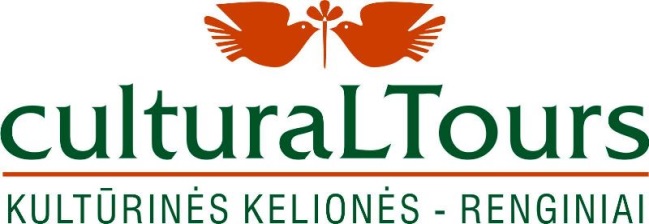 FESTIVALIS „Poronino vasara 2017“2017 m. liepos 21-24 d.Poroninas, LenkijaDalyvio paraiškaDĖMESIOKartu su šia paraiška prašome pateikti:Solisto, dueto, ansamblio pristatymą aprašymą (tekstas iki 20 sakinių);3-4 įspūdingas nuotraukas.Kolektyvo pavadinimasSolisto vardas, pavardėŽanrasMeno vadovasOrganizacija, kuriai atstovaujateNumerisNr.Numerio pavadinimasTrukmėNumeris1Numeris234567Artistų skaičius scenojeViso žmonių skaičius grupėjeTechniniai reikalavimai,pertraukos tarp pasirodymų trukmė?